Löwenzahnschule Grundschule Irmtraut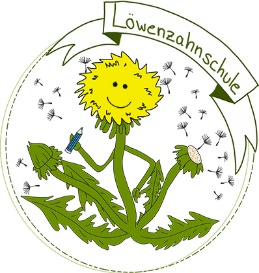 Schulstraße 6, 56479 IrmtrautTel.: 06436-3365E-Mail: loewenzahnschule_gs_irmtraut@web.dewww.loewenzahnschule-irmtraut.deAn die Eltern der Schülerinnen und Schülerder Grundschule IrmtrautBetreuende Grundschule 2023/24Sehr geehrte Eltern,mit dem unteren Abschnitt haben Sie die Möglichkeit Ihr Kind / Ihre Kinder in der „Betreuenden Grundschule“ anzumelden.Dieses Betreuungsangebot ist kein Schulunterricht und stellt auch keine pädagogische Fördermaßnahme dar. Vielmehr haben die Kinder während dieser Zeit Gelegenheit, ihre Hausaufgaben zu erledigen, zu basteln oder zu spielen. Die Gruppenstärke sollte mindestens 8 Schüler umfassen.Die Kosten für die Durchführung des Projekts werden zum größten Teil vom Land und vom Schulträger übernommen; der Elternanteil ist wie folgt gestaffelt:18,00 € / Monat bei einer Nutzung von mehr als 6 Stunden in der Woche  9.00 € / Monat bei einer Nutzung von weniger als 6 Stunden in der Woche.Für ein Mittagessen entstehen weitere Kosten in Höhe von 1,00 € bis 3,50 € pro Essen.Der Rücktransport außerhalb der üblichen Busfahrzeiten nach dem Unterricht muss von den Eltern selbst organisiert werden.Wenn Sie das Betreuungsangebot der Grundschule im kommenden Schuljahr in Anspruch nehmen möchten, kreuzen Sie dies bitte auf dem unteren Abschnitt an und geben diesen umgehend in der Schule ab.Mit freundlichen GrüßenGrit KaymaSchulleiterin================================== Bitte abtrennen! ========================================Das Betreuungsangebot der Grundschule Irmtraut möchte ich im Schuljahr 23/24 in Anspruch nehmen (bitte Tage ankreuzen) und erkläre mich mit den vorgenannten Bedingungen einverstanden.Name, Vorname d. Kindes:__________________________________Kl. im Sj 23/24: 	_____________________Name, Vorname u. Anschrift Eltern:_____________________________________________________________Ort, Datum, ______________________________Unterschrift:________________________________________						                                           Sorgeberechtigte(r)Betreuungszeiten:Mo.Di.Mi.Do.Fr.bis 12.45 Uhr (Kinder, die mit dem 2. Bus fahren)bis 15.00 Uhr – mit Mittagessen